2013 International Exhibition of floriculture and green industry“Flowers  EXPO – 2013”Russia, MoscowThe Winner of the Exhibition in the nomination «The best production quality».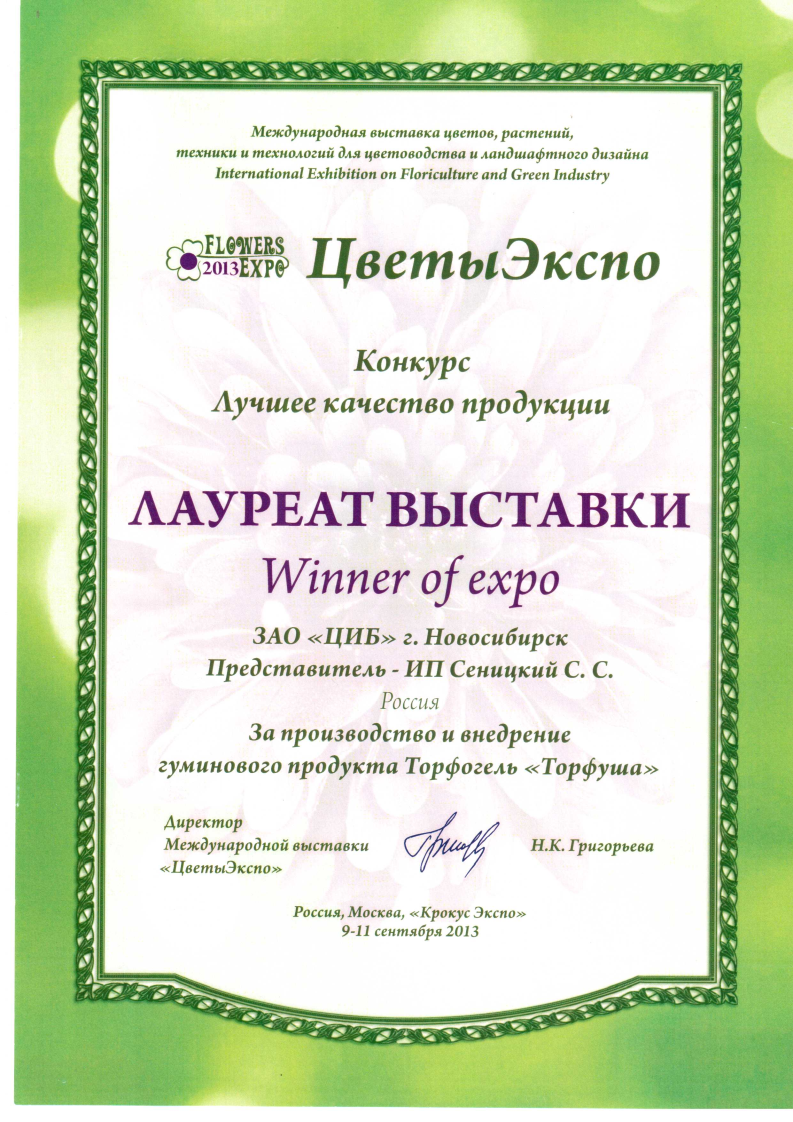 2 Gold Medals.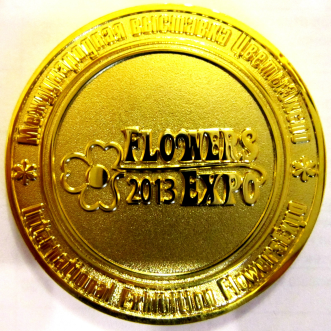 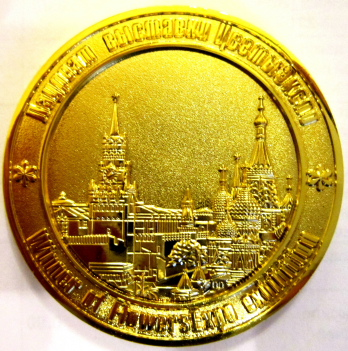 XX International Exhibition of flowers plants equipment and materials for ornamental gardening and flower businessRussia, MoscowDIPLOMA in the nomination «The best quality of production.Bronze medal.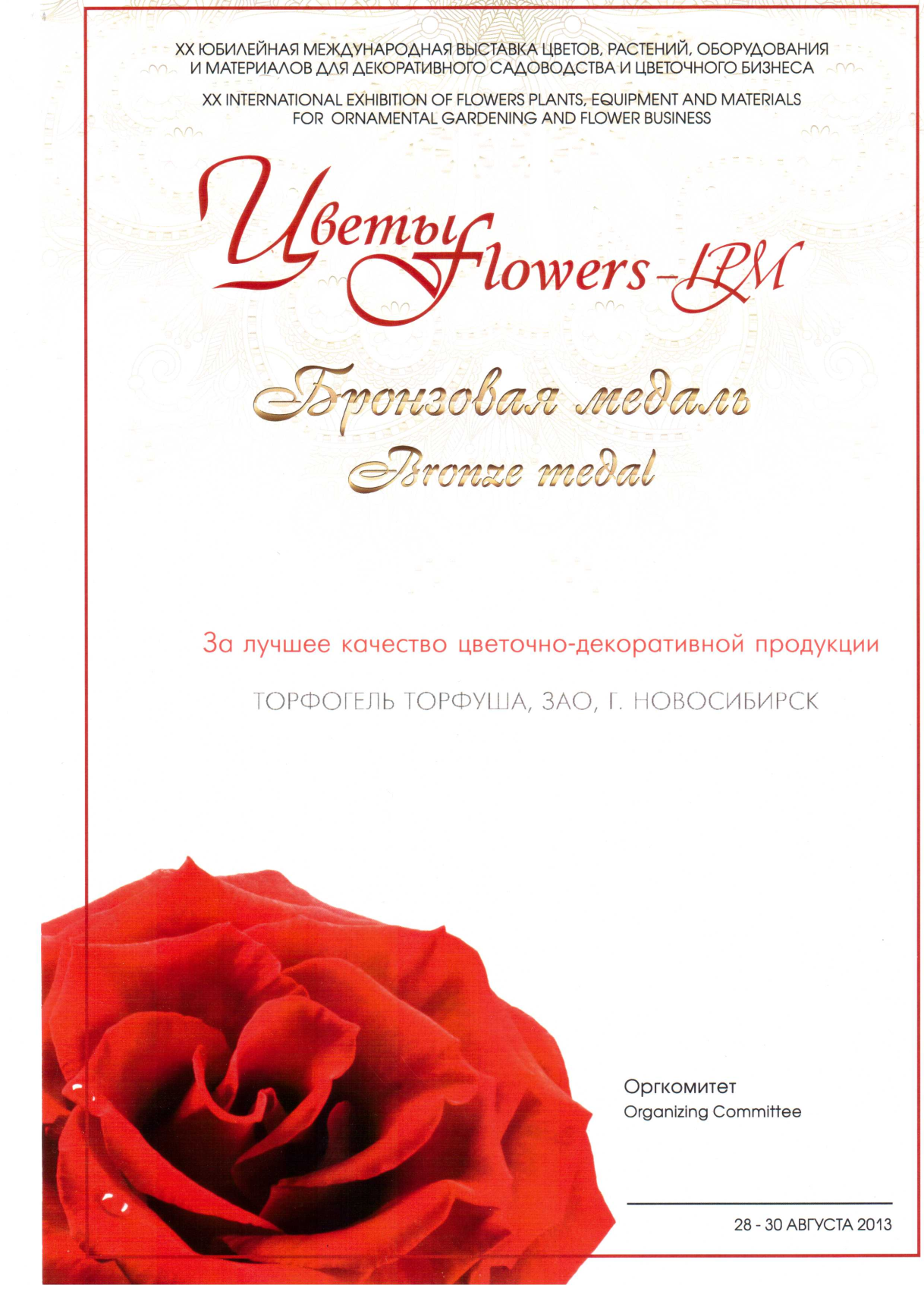 12-th International Specialized Exhibition"Landscape architecture. Floristics"Russia, MoscowDIPLOMA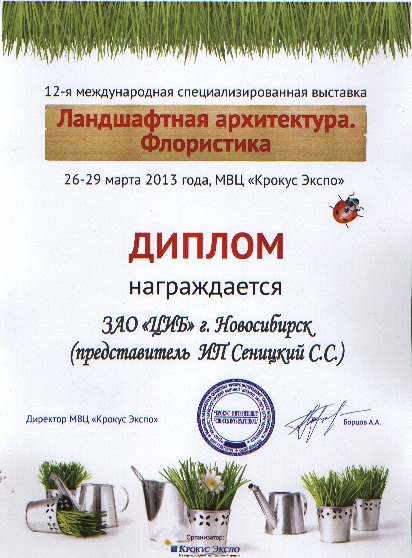 17-th specialized exhibition fair "Country-house. Garden. Landscape. Small mechanization – 2013”Russia, MoscowDIPLOMA for creation and production of high-quality natural peat fertilizers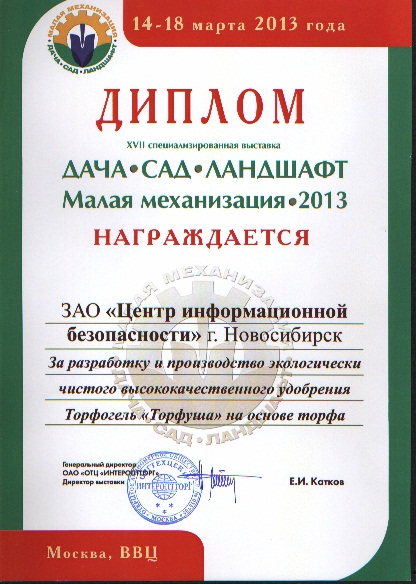 